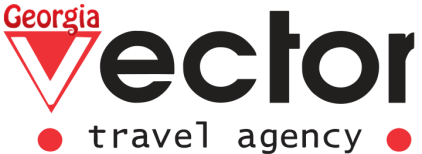 
АЗЕРБАЙДЖАН - ЭПОХА НЕОЛИТААзербайджан – древняя земля, ее культура формировалась под влиянием великих империй: Персидской, Османской, а позднее Российской. На территории современного Азербайджана существовали и самостоятельные государства: Великая Кавказская Албания, которая была зороастрийской, христианской и, наконец, приняла ислам, Ширванское и Шекинское ханства. Наследие этих культур – многочисленные архитектурные памятники –мечети, мавзолеи суфиев, христианские церкви, дворцы ширваншахов и особняки нефтепромышленников времен Российской империи. Земля Азербайджана подарила миру великих ученых и философов, а работы мастеров- ремесленников украшают лучшие музеи мира.
Особое удовольствие – азербайджанская кухня. Вы оцените прикаспийские рыбные рестораны, кавказские мясные блюда и, конечно, восточные сладости – знаменитую бакинскую пахлаву и халвуПРОЖИВАНИЕ: 3 ночи в Баку
ГАРАНТИРОВАННЫЕ ДАТЫ ЗАЕЗДОВ НА 2020 ГОД : 06.03.20, 03.04.20, 01.05.20, 25.05.20, 28.08.20, 25.09.20,30.10.20
ДЕНЬ 1: БАКУПрибытие в Баку.Встреча в аэропорту Баку, трансфер и заселение в отель 14:00.Свободное время. (Ночь в гостинице в г. Баку)ДЕНЬ 2: БАКУЗавтрак в отеле. Пешеходная экскурсия по старому городу «Ичери-шехер». Это старинный жилой квартал в центре Баку, окружённый крепостными стенами со знаменитой Девичьей башней. На территории старого города расположены десятки исторических памятников – Рыночная площадь, мечети, караван-сараи, бани, жилые дома и дворцовый комплекс Ширваншахов – жемчужина азербайджанской архитектуры.Обед в ресторане с национальной кухней (оплачивается по меню самостоятельно). Далее знакомство с архитектурным наследием времен первого нефтяного бума (начало 20 века) – великолепными особняками Бакинских нефтяных магнатов в завершении внешний осмотр Музея Истории Азербайджана, который находится в историческом здании, особняке знаменитого мецената Тагиева.Свободное время.  (Ночь в гостинице в г. Баку)ДЕНЬ 3: БАКУ- ГОБУСТАНСКИЙ ЗАПОВЕДНИК Завтрак в отеле. Экскурсия в Гобустанский заповедник наскальных рисунков и грязевых вулканов. Многие даже не предполагают, что около 40% грязевых вулканов всего мира находится именно в Азербайджане, а самое большое их количество – в Гобустане. По дороге вы увидите знаменитые плавучие нефтяные платформы. По возращению в Баку осмотр мечети Биби- Хейбят. Обед в рыбном ресторане на берегу моря (оплачивается по меню самостоятельно). Далее внешний осмотр музея Ковров– сокровищницы азербайджанской национальной культуры, Здание музея – это чудо современной архитектуры, оно имеет форму свернутого ковра. Проект здания сделан австрийской архитектурной студией Hoffman.В завершении трансфер в отельСвободное время.  (Ночь в гостинице в г. Баку)ДЕНЬ 4: БАКУЗавтрак в отеле. Свободное время, освобождение номеров. 12:00Посещение местного рынка Трансфер в аэропорт.*СТОИМОСТЬ УКАЗАНА ЗА ВЕСЬ ТУР, НА ОДНОГО ЧЕЛОВЕКА В USD.АГЕНТСКАЯ КОМИССИЯ Для тур операторов – 20%, Для тур агентов – 15%В СТОИМОСТЬ ТУРА ВХОДИТ Проживание в соответствующем номере отеляПитание: завтракиБутылка воды вденьВсе трансферы и переезды согласно программе тура   Все экскурсии согласно программе тураВходные билеты в музеи: ГобустанСопровождение профессионального гидаДополнительная машина к грязевым ВулканамВ СТОИМОСТЬ ТУРА НЕ ВХОДИТ АвиабилетыЛичные расходыОбеды и ужины вне программыМедицинская страховка*Указанные цены могут меняться согласно курсу доллара на момент бронирования. *Указанные отели могут быть заменены аналогичными. *Компания оставляет за собой право менять экскурсионные дни и последовательность туристических объектов, согласно погодным и другим форс - мажорным обстоятельствам. 
*Трансферы аэропорт – отель – аэропорт, будут производится под все рейсы с 08:00 до 20:00.* За Трансферы с 20:00 до 08:00 (ночные) доплата +20 USD за машину.ОТЕЛЬ 4*                                   SNGL                              DBL                                            CENTRAL PARK
BOUTIQUE
AUROOM257 194